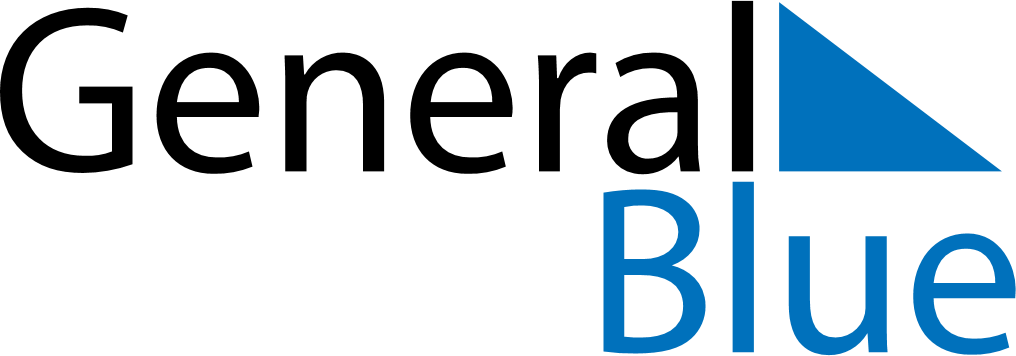 January 2021January 2021January 2021HaitiHaitiMONTUEWEDTHUFRISATSUN123Independence DayAncestry Day45678910Epiphany111213141516171819202122232425262728293031